			СРЕДНО  УЧИЛИЩЕ    ,, О Т Е Ц   П А И С И Й ”-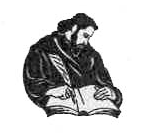 				 гр. Смолян, ул. “Дичо  Петров” №1,                     тел: 0301 / 8-30-05,e - mail:sou7@abv.bg,www.sou7-smolian.webly.comВх.№………………………………………………. г.ДО ДИРЕКТОРАна СУ”Отец Паисий”гр. СмолянЗ А Я В Л Е Н И Еот……………………………………………………………………………………………/ трите имена на ученика /ученик  в  самостоятелна форма на обучение, ………………………......клас, учебна  20....../20.... г.Уважаема  госпожо Директор,	Заявявам желание, през........................................................сесия, да се явя на изпити за определяне на годишна оценка по следните учебни  предмети:1.................................................................................................2................................................................................................3................................................................................................4...................................................................................................5...................................................................................................6...................................................................................................Телефон за обратна връзка:  …........................................   e-mail:  …........................................................................... Дата:..................................				Подпис:........................................................